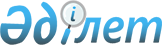 О внесении изменения в постановление Правительства Республики Казахстан от 19 августа 1999 года N 1198Постановление Правительства Республики Казахстан от 11 января 2000 года N 47

      Правительство Республики Казахстан постановляет: 

      1. Внести в постановление Правительства Республики Казахстан от 19 августа 1999 года N 1198 P991198_ "О перечне объектов государственной собственности, не подлежащих приватизации в 1999-2000 годах" (САПП Республики Казахстан, 1999 г., N 41, ст. 368) следующее изменение: 

      в подпункте 17) пункта 1 слова "почтовой, специальной и" исключить. 

      2. Настоящее постановление вступает в силу со дня подписания. 

 

     Премьер-Министр  Республики Казахстан

(Специалисты: Умбетова А.М.,              Цай Л.Г.)       
					© 2012. РГП на ПХВ «Институт законодательства и правовой информации Республики Казахстан» Министерства юстиции Республики Казахстан
				